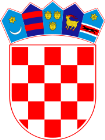 REPUBLIKA  H R V A T S K ASISAČKO-MOSLAVAČKA ŽUPANIJASREDNJA ŠKOLA TINA UJEVIĆA - KUTINAKLASA: 603-03/20-08/01URBROJ: 2176-58-20-24Kutina, 13. srpnja 2020.Z A P I S N I K14. sjednice Školskog odbora Srednje škole Tina Ujevića (dalje u tekstu: Škola), održane 13. srpnja 2020., elektronskim putem.Članovima Školskog odbora putem elektroničke pošte 10. srpnja 2020. dostavljen je na proučavanje sav potreban materijal.D N E V N I  R E DUsvajanje zapisnika sa 13. sjednice Školskoga odbora;Usvajanje financijskog izvještaja za razdoblje od 1. siječnja 2020. do 30. lipnja 2020.;Donošenje odluke o raspisivanju javnog natječaja za zakup poslovnih prostorija Srednje škole Tina Ujevića – kantina;Slobodna riječ.U vrijeme održavanja elektronske sjednice svoje očitovanje dostavilo je pet članova Školskog Odbora: Iva Leško Turkalj, Tomislav Spahić, Vesna Mitar, Ivan Crnac, Nebojša Čović i Dražen Medvedec (6).	Svoje očitovanje nisu dostavili Ivan Matković (1).	Dovoljan broj članova Školskog odbora dostavilo je svoja očitovanja da bi se mogle donositi pravovaljane odluke (6)AD 1.Prisutni nemaju primjedbi na zapisnik.Zapisnik je jednoglasno usvojen.Školski odbor donosi ODLUKU	Usvaja se zapisnik sa sjednice Školskog odbora održane 24. lipnja 2020.AD 2.Članovima Školskog odbora putem elektroničke pošte dostavljena je tablica financijskog izvještaja za razdoblje od 1. siječnja 2020. do 30. lipnja 2020.Odluka je jednoglasno usvojena. 	Školski odbor donosi ODLUKUUsvaja se financijski izvještaj za razdoblje od 1. siječnja 2020. do 30. lipnja 2020.Odluka stupa na snagu danom donošenja.AD 3.	Članovima Školskog odbora putem elektroničke pošte dostavljen je tekst odluke o raspisivanju javnog natječaja za zakup poslovnih prostorija Srednje škole Tina Ujevića. Radi se o zakupu školske kuhinje obzirom je dosadašnji zakupnik Barun d.o.o. tražio raskid ugovora.	Odluka je jednoglasno usvojena. 	Školski odbor donosi ODLUKURaspisuje se javni natječaj za zakup poslovnih prostorija Srednje škole Tina Ujevića.Javni natječaj traje od 14. srpnja 2020. do 14. kolovoza 2020. Odluka stupa na snagu danom donošenja.AD 4. 	Nije bilo pitanja.Elektronska sjednica je privedena kraju u 1500 sati. Zapisnik vodila:				                 Predsjednica Školskog odbora:________________						 _______________________   Maja Odak					                             Iva Leško Turkalj